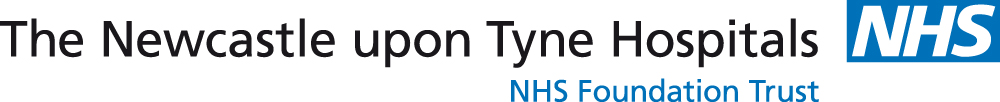 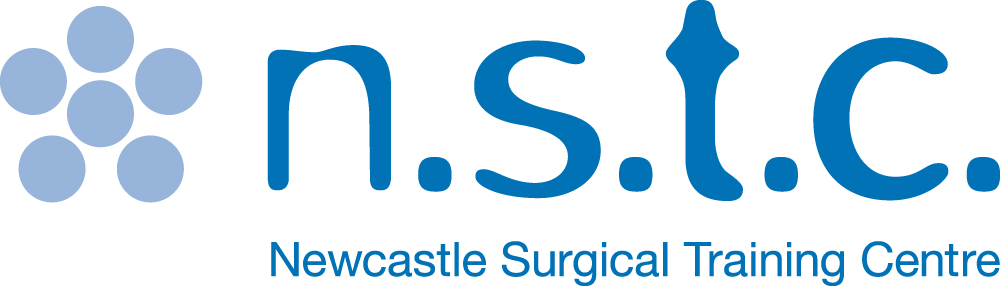 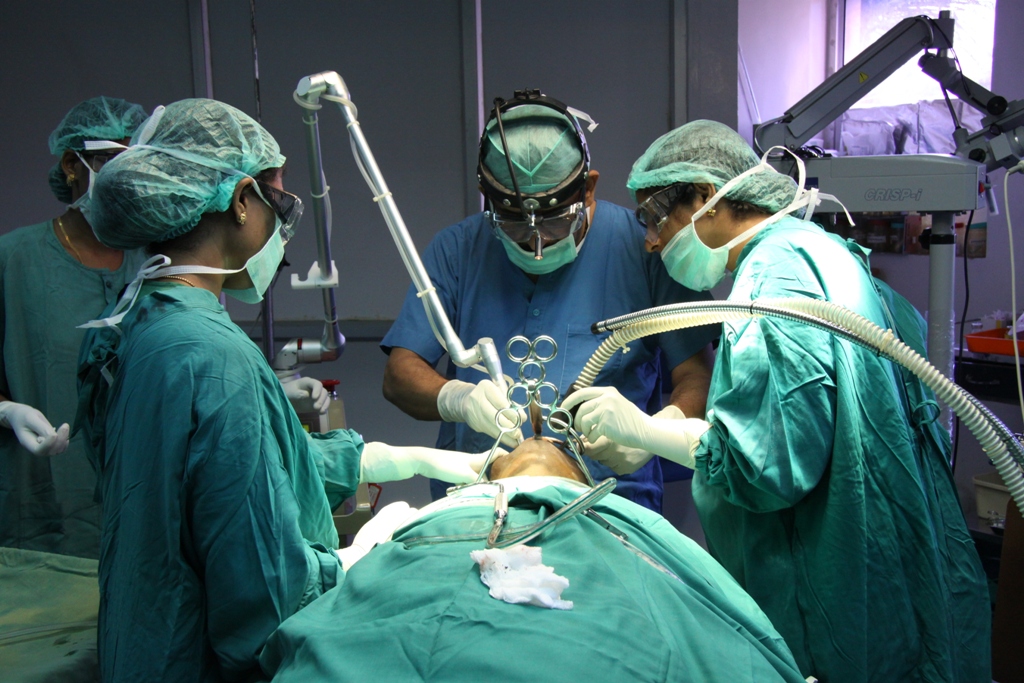 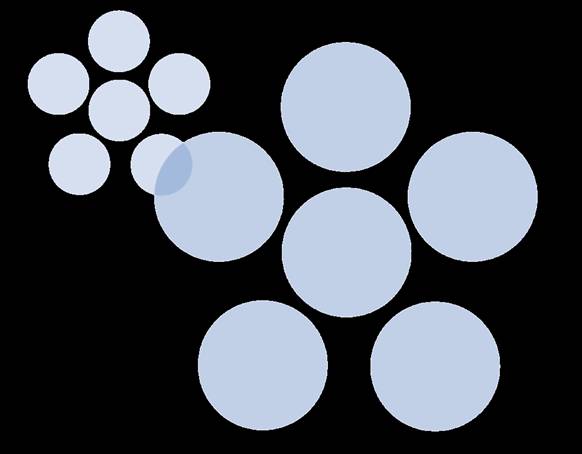 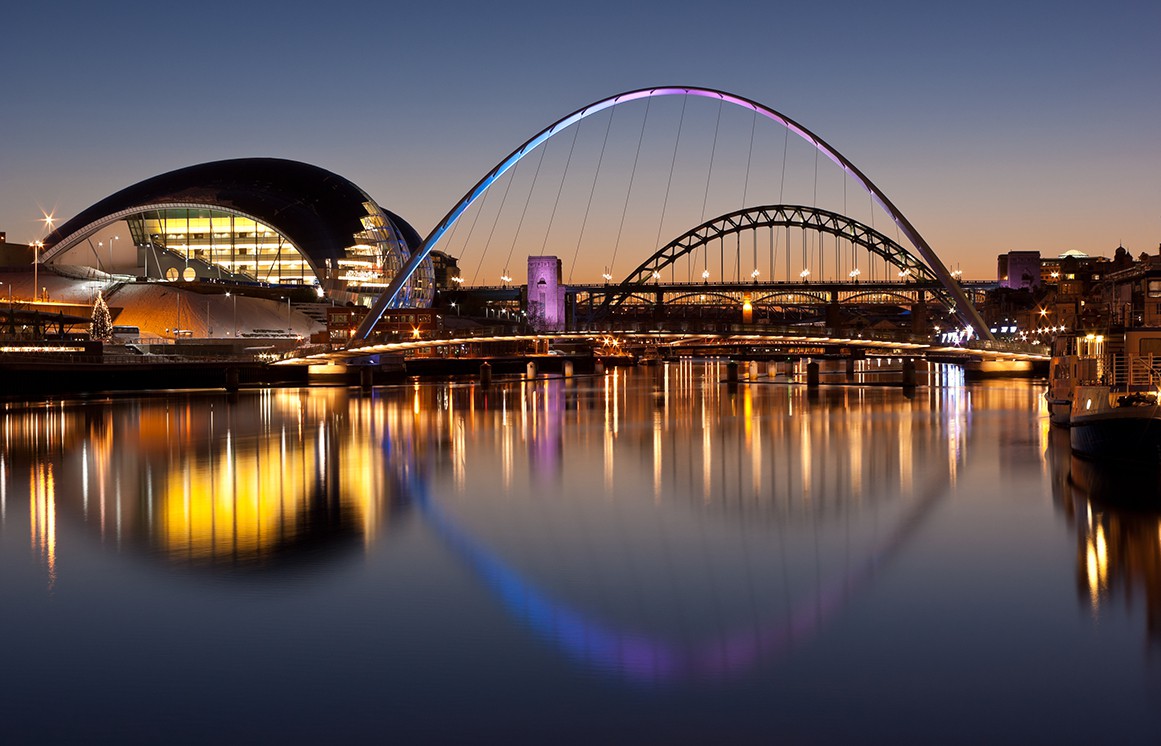 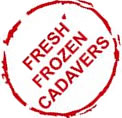 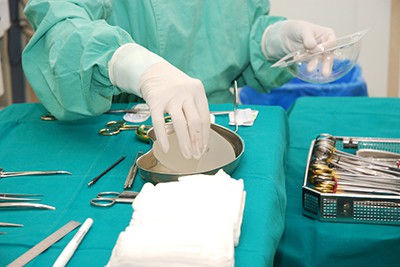 FUNCTIONAL SEPTORHINOPLASTY & FACIAL PLASTICS CADAVERIC COURSE